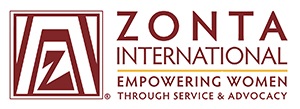 PROSPECTIVE NEW MEMBER FULL YEAR –   APRIL 1, 2023 – MAY 31, 2024	To The Membership Committee, Zonta Club of Parker County: I would like to submit the following name for possible membership:Sponsoring Member:__________________________ Date:____________________________Name_______________________________________ Date of Birth______________________Mailing Address__________________________City:____________ST__________Zip________Home Phone______________________________	     Cell Number_______________________Home Email____________________________________________________________________ Business or Profession___________________________________________________________Business Address_________________________City____________ST__________Zip_________Business Phone__________________________ Fax____________________________________Business Email__________________________________________________________________Location to receive Zonta Mail:	( ) home or ( ) businessLocation to receive Zonta Email:	( ) home or ( ) business_____________________________ What is the individual’s position or title with their business?_____________________ Does the individual give 50% or more time to the business or profession listed ( ) yes  ( ) noOther Civic and Club Affiliations:___________________________________________________Yes I want to become a member of the Zonta Club of Parker County, and subscribe to the objectives of this organization.Dues:		$ 106.00		Annual membership dues-International and National		$   28.00		District 10 Dues		$   40.00		Local Club Dues	            $  174.00Optional: 	lunch fees for club meetings are $15.00 eachPlease check the committees in which you would like to serve. ( ) Membership, ( ) Advocacy,( ) Status Of Women Service & United Nations, ( ) Attendance & Fellowship, ( ) Scholarship,( ) Public Relations/Communication Committee, ( ) Ways and Means Committee, and ( )Finance. Applicants Signature:___________________________________Date:_____________________                                              Mail form and check to Zonta Club of Parker CountyZonta International is a leading global organization of professionals empowering women worldwide through service and advocacyP. O. Box 2095                       Weatherford, Texas 76086                www.zontaparkercounty.org